Spring 2 Homework Menu Yr 4Please bring in the one or two pieces for this half-term between the 25th and 27th March. We will share on Wednesday 27th March.HistoryHistoryMusicScienceExperience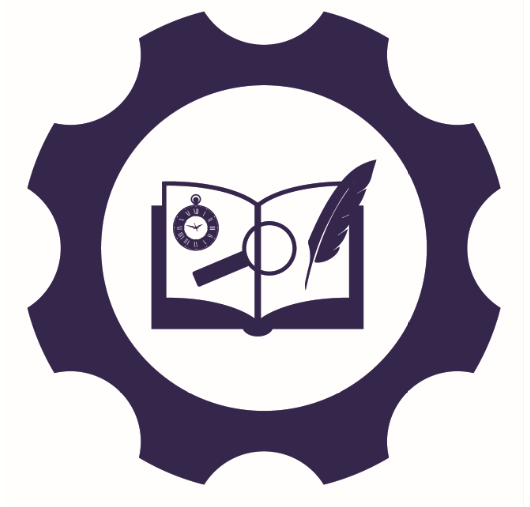 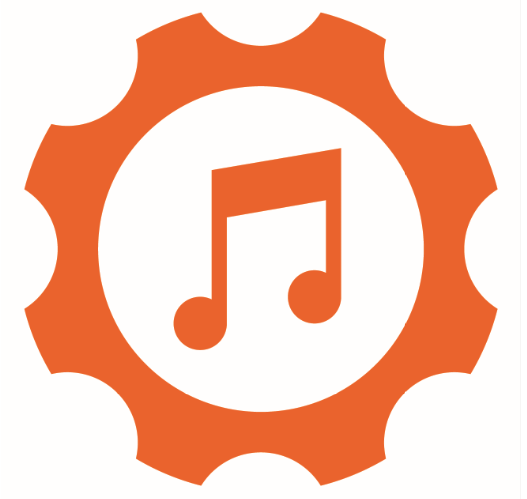 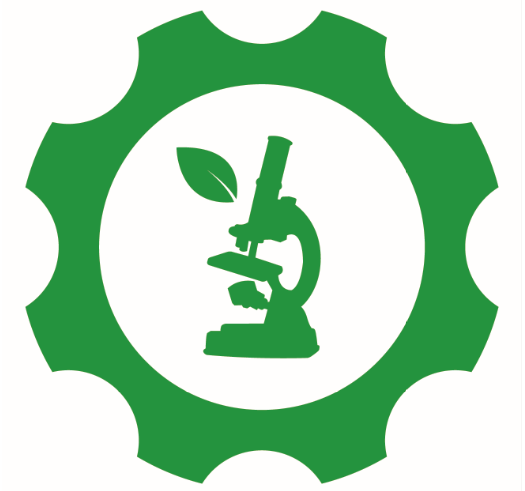 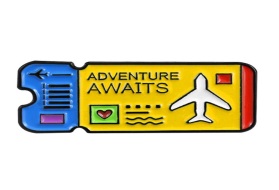 Make a Roman shield. 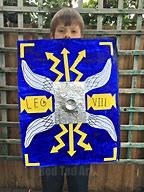 Make a model of an Anglo-Saxon boat.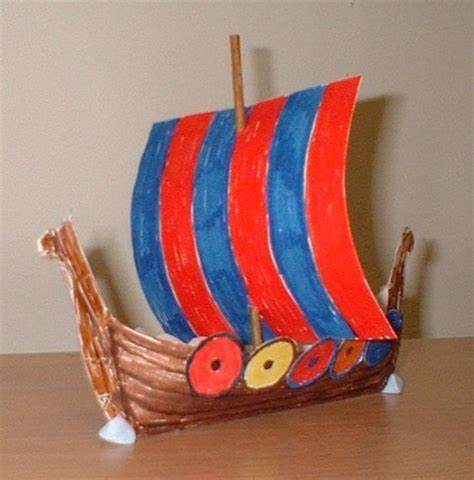 Choose a genre of music that you enjoy.Listen and appraise a song with focus on:Why you like it.What you can hear (instruments)The dynamics, tempo and texture.Carry out a survey of different ways that animals move (such as walking up-right, walking on four legs, swimming, flying etc.).You could look around your garden or investigate a local park. You could record your results in a tally chart or bar chart. Observe plant and animal life while you are out and about. Look for signs of spring and compare how these places look in other seasons of the year. Curriculum Drivers PSHEComputingArt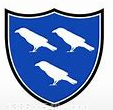 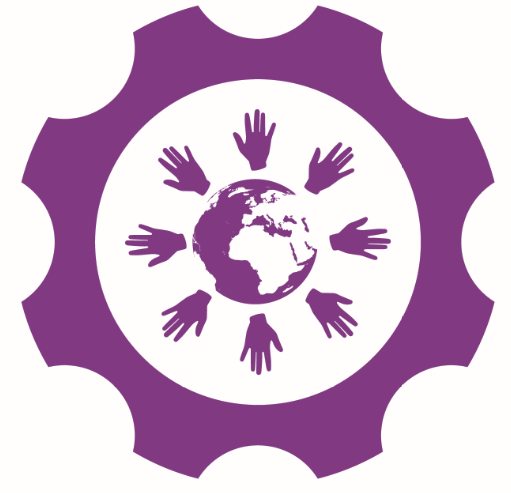 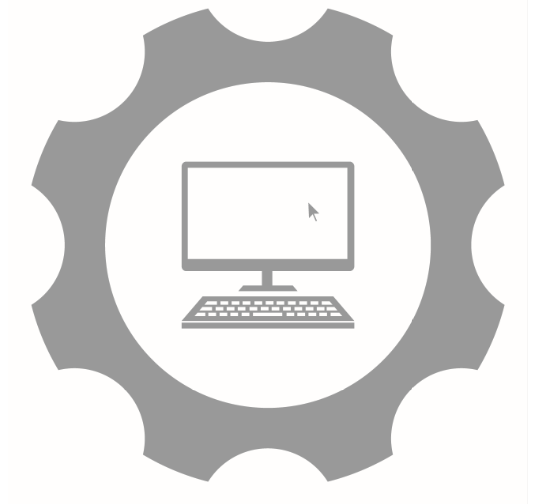 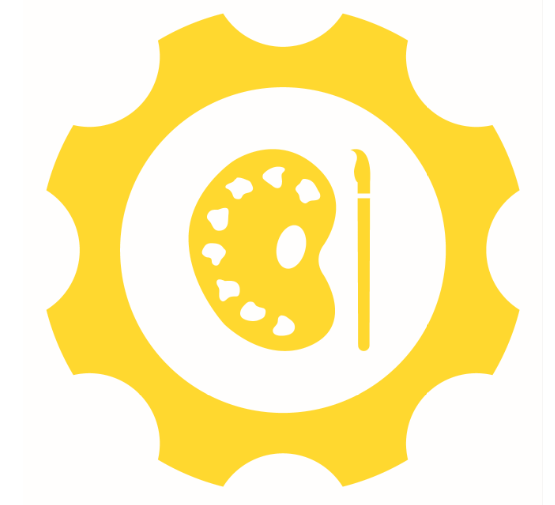 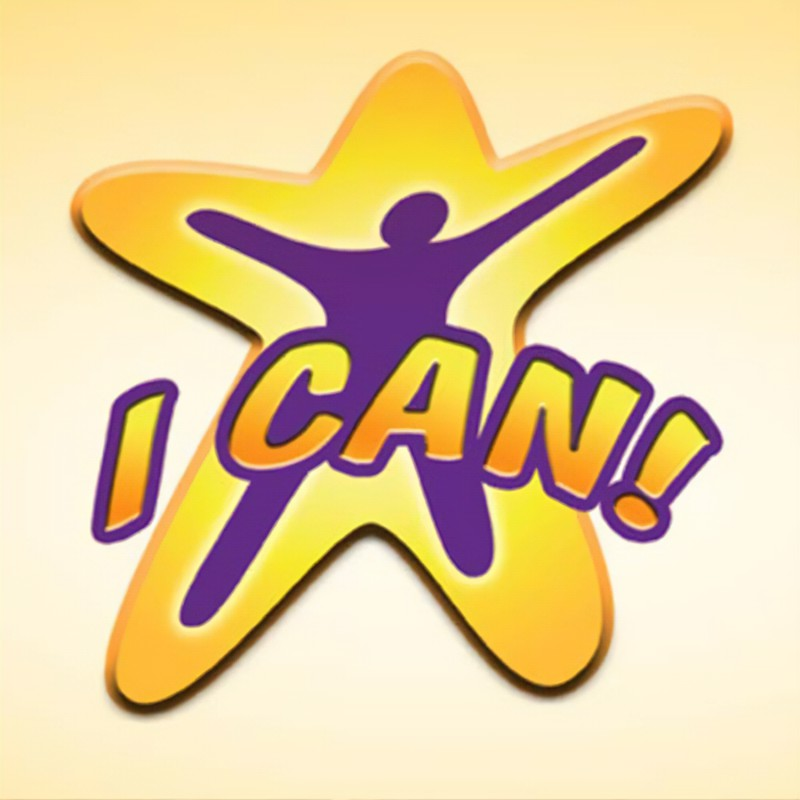 Focus: CommunityCan you think of a way that you can make a contribution to your local community e.g. donating some of your old clothes to a charity shop?  Spending moneyInterview an adult at home about how they choose how they spend their money.See Purple Mash ToDo.Complete Logo unit quiz. See Purple Mash ToDo (2 Paint) Create a William Morris inspired wallpaper design using the ‘pattern’ setting. 